Российская  Федерация, Город МоскваМ е ж д у н а р о д н ы й   к о н к у р с 
«Cool StarS Talents 2020»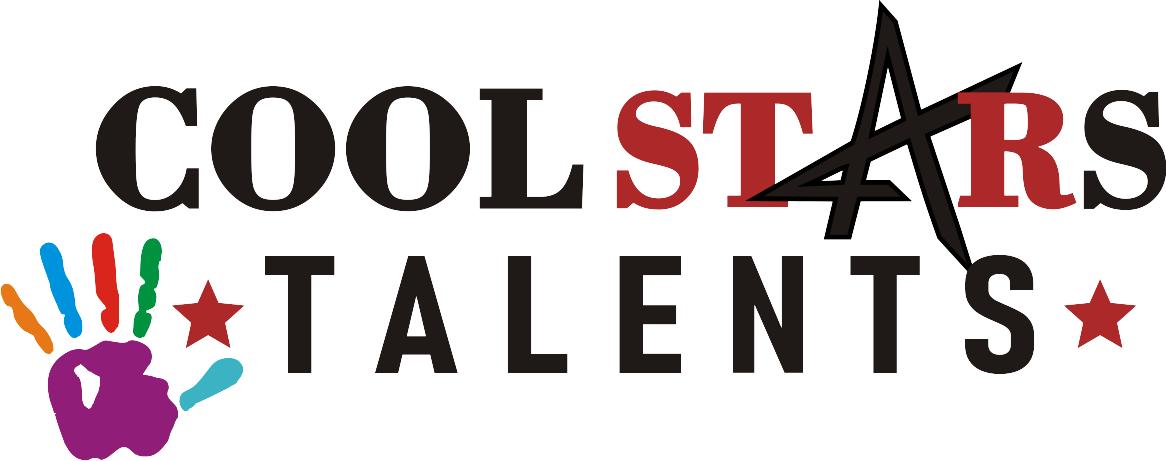 П  О  Л  О  Ж  Е  Н  И  Ео проведении  Международного конкурса «Cool StarS Talents 2020»10-15 апреля 2020 года, г. Москва
Организаторами конкурса являются: Редакция журнала «COOL STARS», в лице генерального директора Любовской Веры,Художественный руководитель театра ReBelle Дарья Липовецкая.
Цели и задачи конкурса
- сохранение и развитие  театрального искусства Российской Федерации, - выявление и всесторонняя поддержка способных  и перспективных детей и взрослых, - сохранение культурного потенциала общества,- обмен творческим опытом  представителей разных регионов России, зарубежных стран, - формирование эстетического вкуса у подрастающего поколения.Участники конкурса:Международный фестиваль-конкурс «Cool StarS Talents 2020» проводится для дошкольников, учеников общеобразовательных школ, участников творческих кружков и студий учреждений культуры и дополнительного образования, а также широкого круга любителей исполнительских видов искусств.Жюри конкурсаКонкурсная комиссия формируется организаторами фестиваля. Выступление участников оценивает высококвалифицированное жюри: преподаватели театральных ВУЗов, педагоги по вокалу и хореографии, приглашенные актеры театра и кино, режиссеры-постановщики, поэты, певцы, хореографы, артисты. Состав конкурсной комиссии не разглашается до начала фестиваля. Конкурсная комиссия самостоятельно определяет регламент своей работы и процедуру голосования.Решение комиссии является окончательным, пересмотру не подлежит.Жанры и номинации:Хореография – соло, коллективы (до 7, 7-10, 11-14, 15-18, старше 18)Вокал – соло, ансамбль (до 7, 7-10, 11-14, 15-18, старше 18)Художественное слово – соло, коллективы (4-5, 6-7, 8-10, 11-14, 15-18, старше 18)Театр – соло, коллективы (4-5, 6-7, 8-10, 11-14, 15-18, старше 18)Программные требования:Участники конкурса  - солисты или коллективы предоставляют видеозапись одного конкурсного номера согласно заполненной заявке, по установленному образцу.Возрастная категория определяется по возрасту самого старшего участника коллектива. В коллективе каждой возрастной категории допускается наличие до 30% участников младше указанных возрастной категории.В конкурсе не допускаются:использовать ненормативную лексику;пропагандировать насилие, употребление алкоголя и наркотиков;неуважительное отношение к ветеранам Великой Отечественной Войны;использование материалов провоцирующих дискуссии по пересмотру итогов Великой Отечественной Войны;все проявления неуважения к другим участникам конкурса, зрителям и организаторам.Итоги конкурса, награждение и приглашение на Финальный конкурс 
«Cool StarS Talents 2020»:Итоги  подводятся согласованным решением  членов Жюри после просмотра всех роликов и работ, присланных участниками на  конкурс и предусматривают присуждение званий:Обладателей «Гран-при» во всех жанровых номинациях;Лауреатов  I, II, III степени, ( с  дублированием мест); Дипломантов  I, II, III степени, ( с  дублированием мест)* также члены жюри имеют право выделить участника личным именным призом члена жюри.Всем участникам конкурса  вручаются Дипломы международного образца подписанные членами Жюри с обязательной круглой печатью. Обладатели Гран-при, Лауреаты 1 степени автоматически становятся финалистами Международного конкурса «Cool StarS Talents 2020», который будет проводится               22 ноября 2020 года в г. Москва, а также попадут на страницы журнала COOLSTARS. 
Заявки принимаются до 9 апреля 2020 года включительно на почту: Dasha@coolstars.ru Реквизиты для оплаты:Номер счёта: 40702810602720004763Валюта: RURНазвание: ОБЩЕСТВО С ОГРАНИЧЕННОЙ ОТВЕТСТВЕННОСТЬЮ "КУЛСТАРЗ"ИНН: 7730256640КПП: 773001001Банк: АО "АЛЬФА-БАНК"БИК: 044525593Кор. счёт: 30101810200000000593Юридический адрес компании: проспект Кутузовский, д. 35/30, кв./оф. 113, г. Москва Контакты :Дарья:  +7 916 467-90-57Алена: +7 958 813 15 60Директор Конкурса                                                                    Любовская В.Р.  Подписано для руководства 10.03.2020 г.                           Для участия в конкурсе необходимо ознакомиться с Положением о конкурсе и выслать одним электронным письмом только на e-mail vera@coolstars.ru: 1.Заявку в форме письма, заполненную по нашему образцу:ФИО исполнителя (Название коллектива)Дата рождения (всех участников)ФИО руководителяКонтактный телефонНазвание произведенияАвтор2.Конкурсный материал – Видеоролики (прикрепляете к письму ссылки на хостинг Youtube)3.Сканы (фотокопии) квитанций и чеков об оплате орг.взноса (прикрепляете к письму)После чего Оргкомитет ответным электронным письмом сообщает о присвоенных Вашим роликам учётных номерах.Ваш Видеоролик может быть снят (записан) в любых видах и ракурсах  (сцена, класс, природа, видеоклип, концерт, другой конкурс и т.д.).  
 ВНИМАНИЕ! Видеосъемка должна производиться без выключения и остановки видеокамеры, с начала и до конца исполнения произведения, т.е. произведение исполняется без остановки и монтажа. Организационный взнос за участие в конкурсе составляет 500 рублей за 1 номер.Получение оргкомитетом заявки на участие в конкурсе и квитанции о перечислении организационного взноса рассматривается как согласие со всеми условиями конкурса.
Рассылка ДипломовАбсолютно всем участникам  конкурса высылаются дипломы Дипломантов  и Лауреатов конкурса международного образца, заверенные подписями членов Жюри  (без каких-либо надписей «заочно»), согласно решения Жюри о присужденных  званиях, руководителям – благодарственные письма. Отправка всех документов   производится электронно (на электронную почту, указанную в заявке).